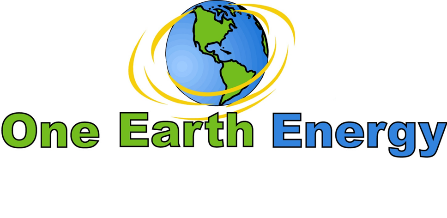 2nd Quarter 2023 Share ValueFor the second quarter of 2023, the price per share that One Earth Energy Board has Set is $8,000.00. 						Thank You for your Business!						One Earth Energy, LLC 